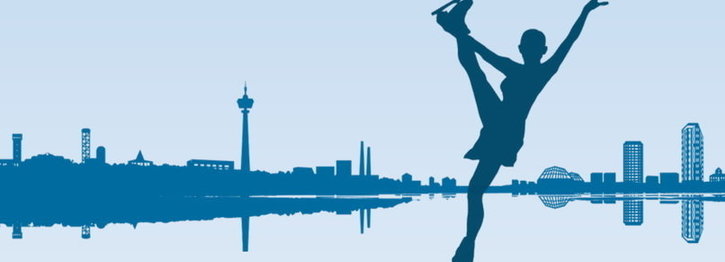 KESÄLEIRI 2019Tapparan Taitoluistelijoiden kesäleirit heinäkuussa 2019Tapparan Taitoluistelijat järjestää kesällä 2019 kaksi tasokasta taitoluisteluleiriä. Leirit järjestetään Tampereella Sentterin jäähallilla Kaukajärvellä (Santaharjuntie 40, Tampere).1. leiri 8.-13.7.20192. leiri 15.-20.7.2019Leirit ovat kuuden päivän pituisia ja sisältävät 2-3 jääharjoitusta päivässä. Lähtöpäivänä on kullakin ryhmällä yksi jääharjoitus. Jääharjoittelun lisäksi leiripäivät sisältävät korkeatasoista tanssivalmennusta sekä fysio- ja oheisharjoituksia. ValmennusLeirien valmennuksesta vastaavat Susanna Haarala, Maaret Siromaa sekä Tapparan valmennus- ja asiantuntijatiimi.Tanssin opetuksesta ja koreografioiden työstöstä vastaa Marina Rolbina Moskovasta
Ryhmät ja leirin hinta (alustava)SM-seniorit, Seniorit, SM-juniorit, Juniorit, SM-noviisit, 1 viikko 485 €2 viikkoa 940 €Debytantit, Noviisit, A-silmut, B-silmut, Minit1 viikko 445 €2 viikkoa 860 €Leirin hinta sisältää valmennuksen ja tanssinopetuksen lisäksi lounaan ja päivällisen (lauantaina vain lounas).IlmoittautuminenLeiri-ilmoittautuminen on auki Tapparan Taitoluistelijoiden nettisivuillahttp://taitoluistelu.tappara.fi/taitoluistelu/taptl/kesaleiri_2019.htmlLeirijärjestäjä edellyttää luistelijoiden olevan tarpeeksi itsenäisiä osallistumaan taitoluisteluleirille. Leiriläisellä tulee olla voimassa olevat vakuutukset. Leirijärjestäjä varaa oikeuden muutoksiin valmennus- tai olosuhderesurssin muuttuessa.MajoitusLeiriläisille on tarjolla majoitusmahdollisuus.Majoitus järjestetään Kesähostelli Joutsenessa Tampereen keskustan tuntumassa. Matkaa
jäähallille noin 6 km. 
Majoituksen hinta on 45 €/vrk sisältäen aamu- ja iltapalan.
Majoitus järjestetään 2-6 hengen huoneissa.
Leirijärjestäjän puolesta majoituksessa on yövalvoja.Majoituksen ja jäähallin väliä liikennöivät Tampereen kaupunkiliikenteen
paikallisbussit. Matka kestää noin 15 minuuttia ja busseja kulkee useita tunnissa. Bussikortin
hinta on noin 15 €/6vrk (leirijärjestäjä hankkii majoittujille bussikortit kulkemista varten).
Ilmoittautumisen yhteydessä pyydämme ilmoittamaan majoitustarpeenne varauksia varten.LisätiedotSusanna Haaralasusanna.haarala@tappara.fi040 515 5397